Урок №1Повторить ТБ по ссылке: 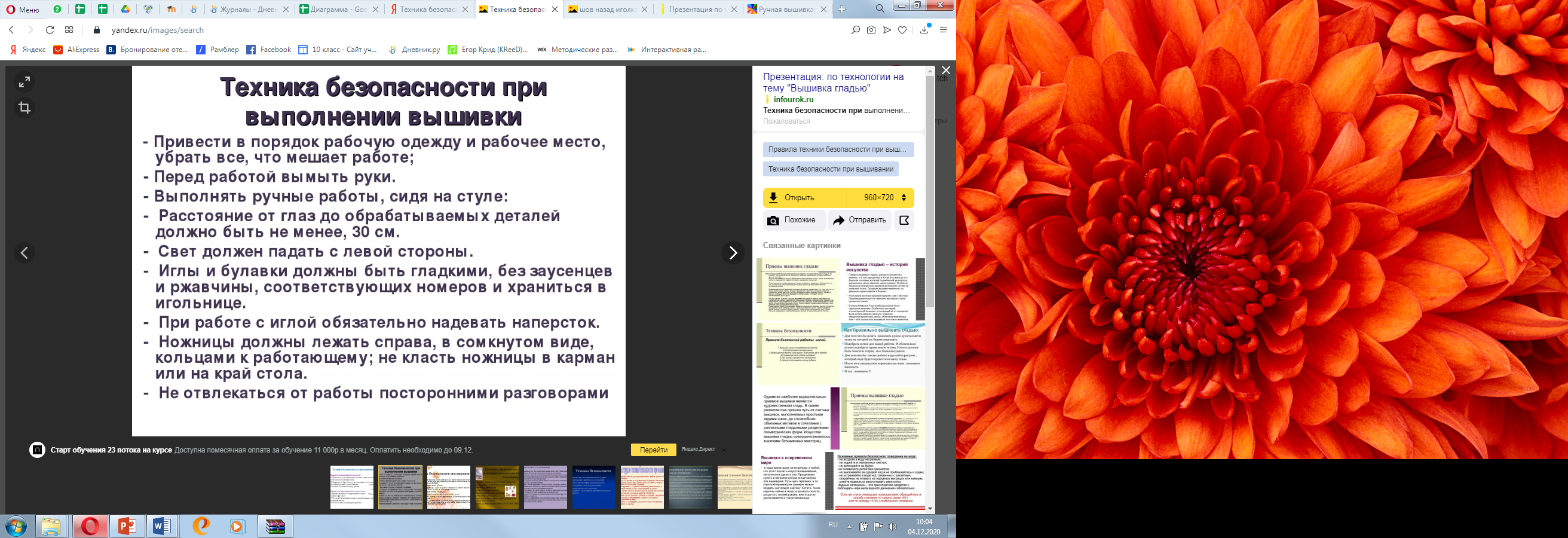 Посмотреть видео по ссылке. Сделать небольшой конспект: https://drive.google.com/file/d/1gkk_2aKXDpr4Epuah6knJtqanu7M2IAO/view?usp=sharingУрок № 2 -4 Посмотреть видеоурок: https://drive.google.com/file/d/1bybsMdMRo_hfe7csQppvhtPSt4qczt1m/view?usp=sharing Выполнить закрепление нити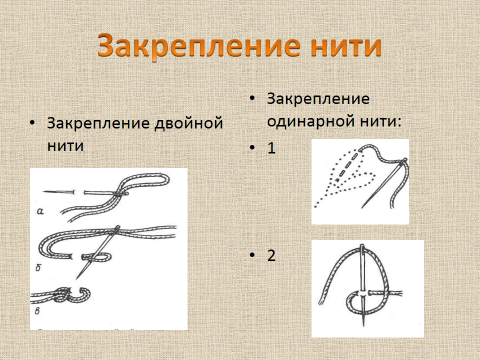 Выполнить швы:Шов «вперед иголку»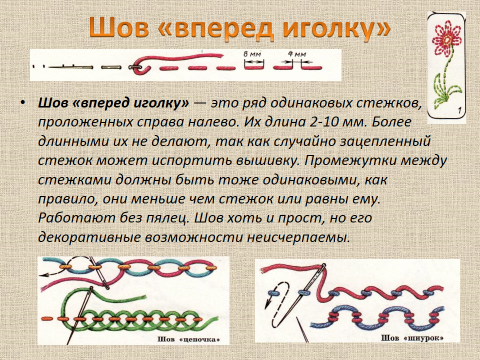 Шов «назад иголку» 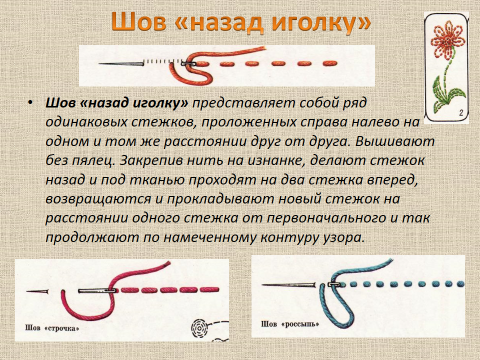 Шов петельный или краевой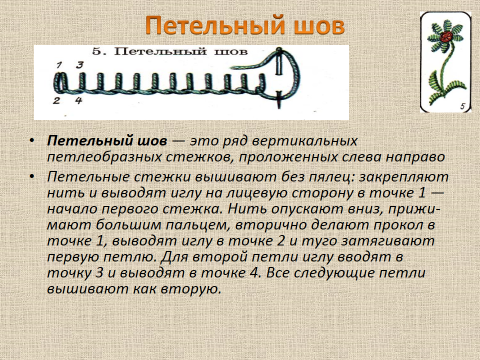 